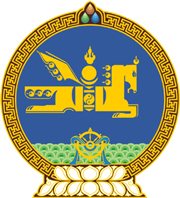 МОНГОЛ  УЛСЫН  ХУУЛЬ2017 оны 02 сарын 02 өдөр				                       Төрийн ордон, Улаанбаатар хотХӨДӨЛМӨР ЭРХЛЭЛТИЙГ ДЭМЖИХТУХАЙ ХУУЛЬД ӨӨРЧЛӨЛТОРУУЛАХ ТУХАЙ1 дүгээр зүйл.Хөдөлмөр эрхлэлтийг дэмжих тухай хуулийн 14 дүгээр зүйлийн 14.3 дахь хэсгийн “Байгалийн гамшиг, давагдашгүй хүчний шинжтэй бусад нөхцөл байдлын улмаас учирсан хор уршгийг арилгах,” гэснийг “Гамшгийн хор уршгийг арилгах,” гэж өөрчилсүгэй.2 дугаар зүйл.Энэ хуулийг Гамшгаас хамгаалах тухай хууль /Шинэчилсэн найруулга/ хүчин төгөлдөр болсон өдрөөс эхлэн дагаж мөрдөнө.МОНГОЛ УЛСЫН ИХ ХУРЛЫН ДАРГА 					М.ЭНХБОЛД